LKS2 How does believing Jesus is their saviour inspire Christians to save and serve others? 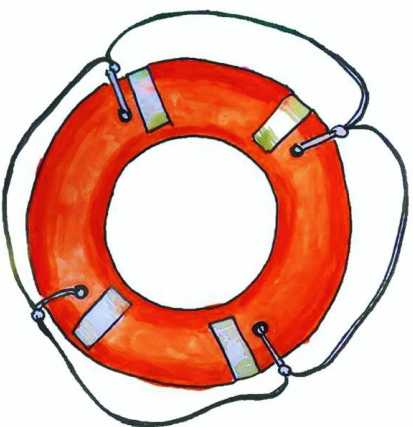 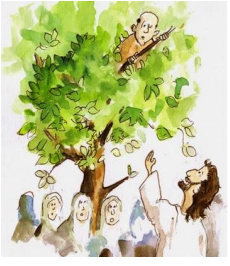 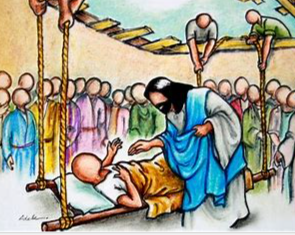 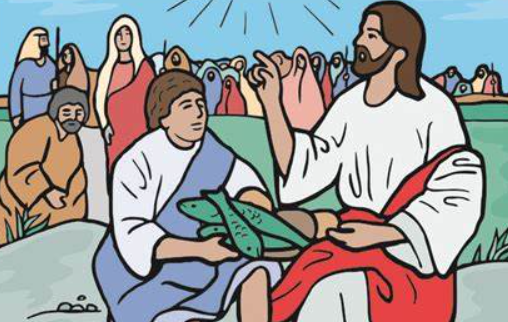 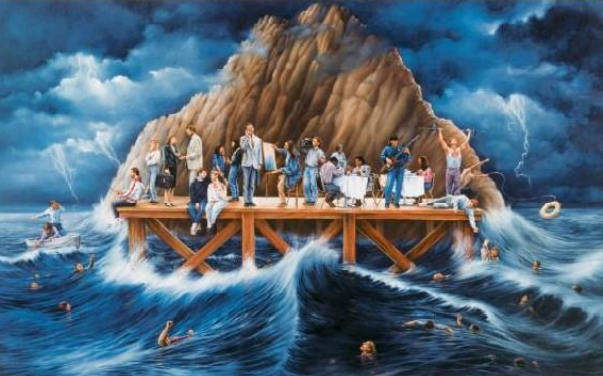 TThgehe What words should we understand and be able to use?William BoothFounder of the Salvation Army.SinWe are made in God’s image, but are no longer perfect. Sin means we fall short of who we were meant to be.Salvation ArmyA Christian church. Those who attend put their faith into action by helping the vulnerable.